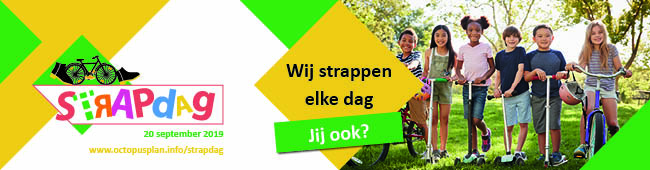 VRIJDAG 20 SEPTEMBER STAPPEN EN TRAPPEN WE NAAR SCHOOL
Naar jaarlijkse gewoonte vindt op vrijdag tijdens de Week van de Mobiliteit (16 tot 22 september) de STRAPDAG plaats. Op deze autoluwe schooldag komen duizenden kinderen te voet, met de fiets, step, gocart of skates naar school. Duurzaam naar school is leuk, gezond, goed voor het milieu en zorgt voor meer veiligheid op de schoolroutes en aan de schoolpoort. Over heel Vlaanderen doen bijna 1500 basisscholen en 145 gemeenten mee aan de Strapdag.

 <Naam school> doet ook mee aan de jaarlijks STRAPDAG van het Octopusplan. Onze school wil kinderen en ouders stimuleren om vaker te voet of met de fiets naar school te komen. Zich duurzaam verplaatsen zorgt voor meer veiligheid op de schoolroutes en aan de schoolpoort. Strappen is bovendien goed voor het milieu, voor de gezondheid en de zelfontplooiing van jezelf en je kind. De Strapdag gaat door op vrijdag 20 september. Kom op deze dag samen met je (klein)kind te voet of met de fiets naar school en ontdek de leuke aspecten ervan. Een wekelijkse strapdag inplannen is een mooi streefdoel.  Extra informatie over de activiteiten:In het kader van onze strapdagactiviteiten wordt de straat afgesloten voor gemotoriseerd verkeer tussen 8u en 16u. Fietscontrole en fietsvaardigheidparcours…Doe mee aan de strapwedstrijd en win mooie prijzenLos het raadsel op via de bladwijzer en zend het antwoord in via www.octopusplan.infoTot straps!   De directie contactgegevens school 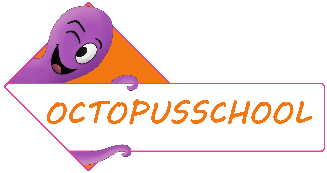 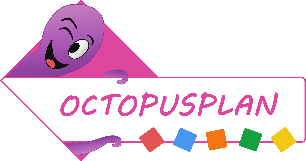 